Name ________________________________MONDAY*Unit 4 test on Friday 12/7*Shade in all of the related facts for 9, 45, 5:Shade in all of the related facts for 21, 3, 7: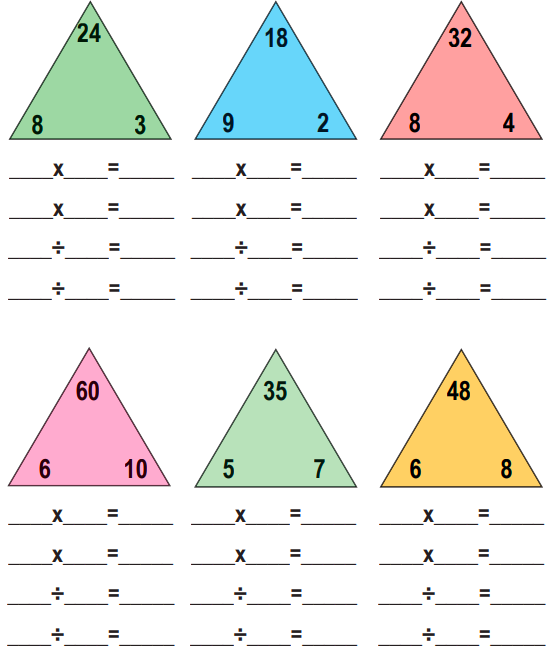 Unit 4 ReviewTUESDAYThis is a 3-minute drill – practice at home. Can you complete these in 3 minutes?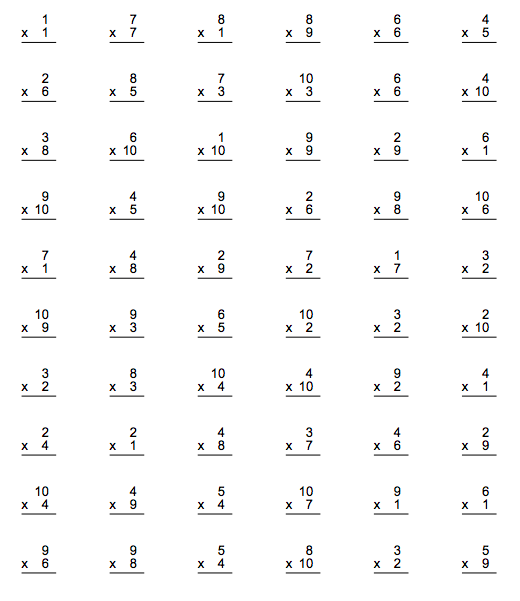 www.forrestmath.weebly.com WEDNESDAYDraw models to solve these 2x1 multiplication problems.1) 33 x 42) 15 x 53) 81 x 34) 93 x 25) 57 x 4THURSDAYAnswer the following using arrays, equal groups, or a number line.1)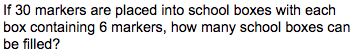 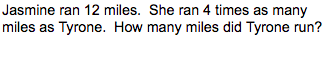 2) 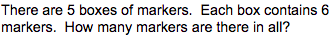 3)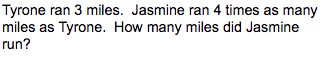 4) 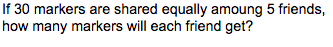 5) 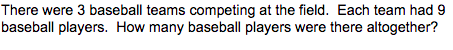 6) 36 + 9 = 459 x 5 = 4545 ÷ 5 = 95 x 8 = 4045 ÷ 9 = 55 x 9 = 4521 ÷ 7 = 37 x 3 = 2121 ÷ 3 = 43 x 7 = 2121 ÷ 3 = 721 + 3 = 24